ЭкскаваторТип имущества: движимое имуществоСостояние объекта:Требует косметического ремонта:даТребует капитального ремонта:нет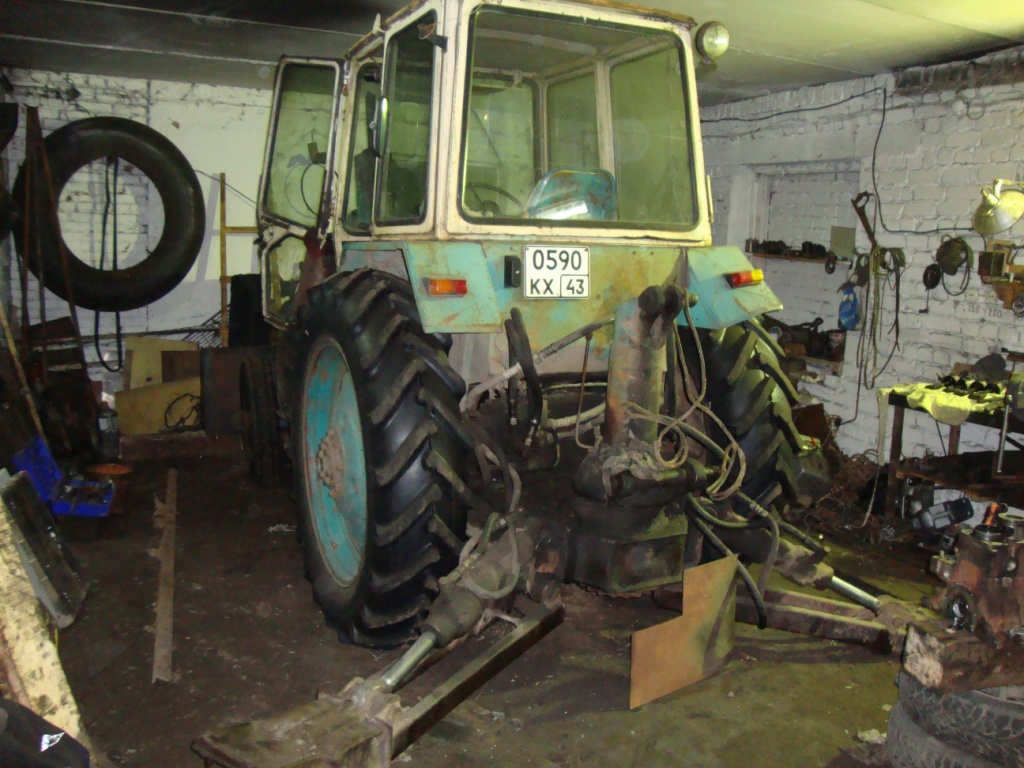 № п/пНаименованиеГосударственныйрегистрационный знакГодвыпуска1Экскаватор колесный ЭО-262143 КХ 05901989